Formulaire d’adhésion CLUB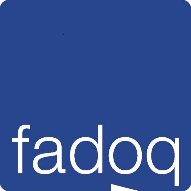 Délai: 3 à 4 semaines pour la réception de votre carte*Champs obligatoiresAdhésion 1Nom*		Prénom*		Date de naissance*	 /  / 	jj      /       mm     /     aaaaAdresse*		App. *	Ville*		Province*		Code postal*	Téléphone*		Adresse courriel	Adhésion 2 (conjoint s’il y a lieu)Nom*		Prénom*		Date de naissance*	 /  / 	jj      /       mm     /     aaaaAdresse		App.	Ville		Province		Code postal	Téléphone		Adresse courriel	 (J'inscris mon courriel pour recevoir les infolettres du Réseau FADOQ)Tarifs	Adhésion 12 mois	Adhésion 24 mois
	1 adhésion (25$)	1 adhésion (45$)
	2 adhésions (50$)	2 adhésions (90$)            Montant total :  Mode de paiement					 /  /  /  Exp.  / Signature*			Date*		Veuillez remplir et retourner ce formulaire avec votre paiement à votre club local.